附件1：《台湖银河湾公租房项目户型图》台湖银河湾公租房项目户型图零居室A户型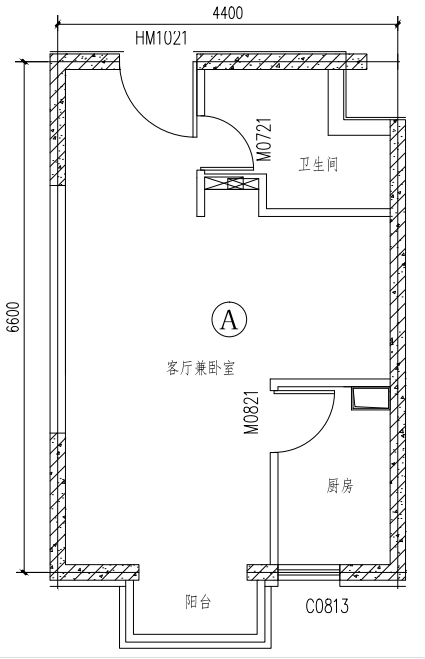 零居室A反户型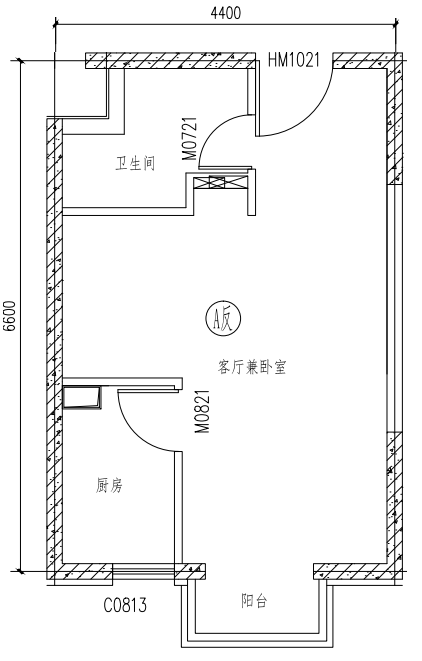 两居室B户型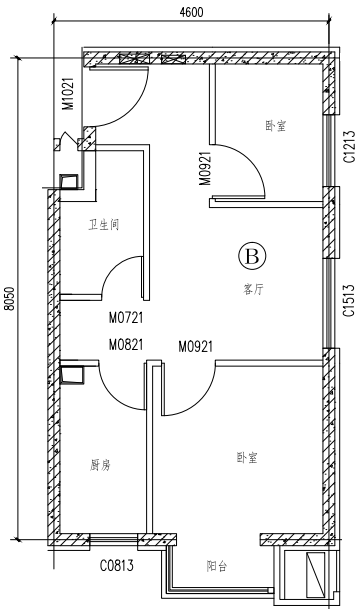 两居室B反户型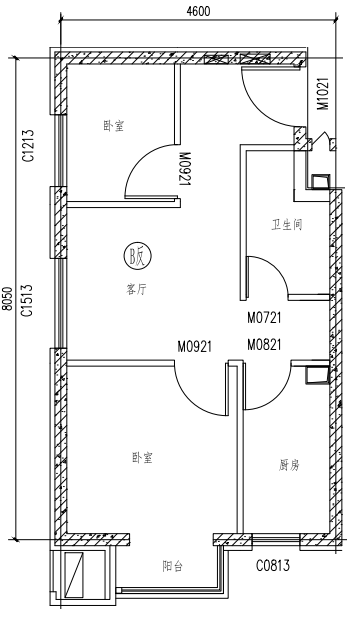 两居室C1户型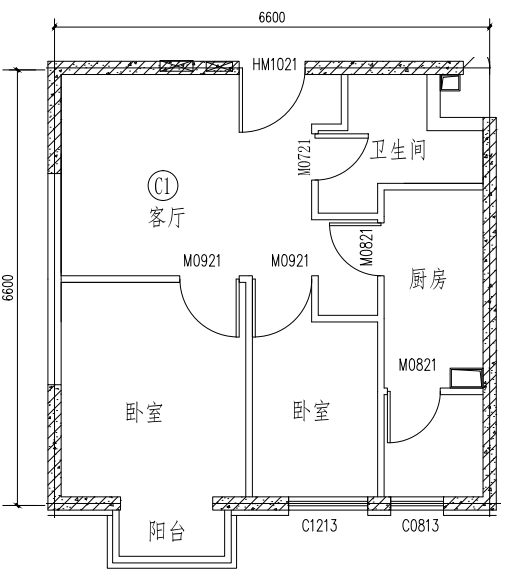 两居室C1反户型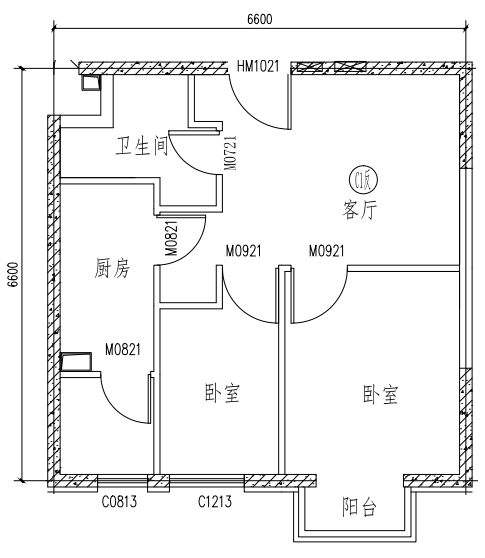 两居室C2户型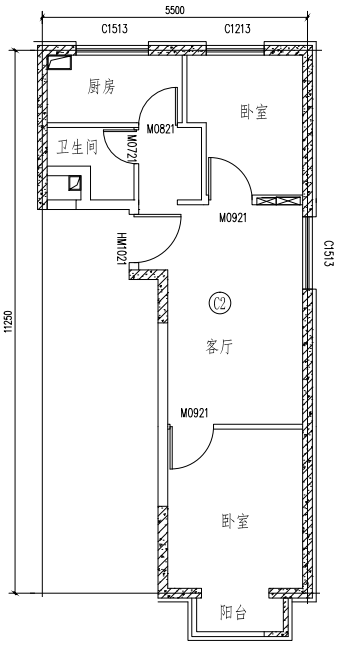 两居室C2反户型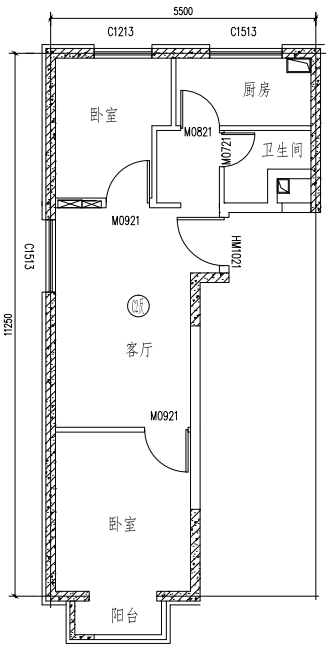 